«14» декабря  2021г.			 					№ 15-12О назначении опроса граждан по определению приоритетной инициативы для конкурсного отбора ППМИ 2022 г.В соответствии со статьей 26 Федерального закона от 06.10.2003 года № 131-ФЗ «Об общих принципах организации местного самоуправления в Российской Федерации», руководствуясь Уставом поселка Березовка, Березовский поселковый Совет депутатов РЕШИЛ:1. Провести опрос граждан, проживающих на территории муниципального образования поселок Березовка Красноярского края по вопросу участия в проекте ППМИ в 2022 году со следующими проектами: (далее- опрос):- Ремонт линии уличного освещения в мкр. Чудово и магистральных линий в поселке Березовка;- Благоустройство игровой площадки в мкр. Чудово.2. Провести опрос с 13.12.2021г. по 27.12.2021г.3. Утвердить форму опросного листа и формулировку вопроса, предлагаемого при проведении опроса, согласно приложению № 1.4. Утвердить методику проведения опроса граждан согласно приложению № 2.5. Утвердить форму протокола комиссии по проведению опроса. Приложение № 3.6. Утвердить минимальную численность жителей муниципального образования поселок Березовка – 20 чел., имеющих право участвовать в опросе.7. Утвердить состав комиссии для проведения опроса в муниципальном образовании поселок Березовка в количестве 6 (шесть) человек, согласно приложению № 4.8. Контроль за исполнением настоящего Решения оставляю за собой.9. Настоящее решение вступает в силу со дня его официального опубликования в газете «Пригород».Приложение № 1к Решению Березовского поселкового Совета депутатов № 15-12 от «14» декабря 2021  Председатель комиссии___________ОПРОСНЫЙ ЛИСТ(опрос граждан проводится на основании решения Березовского поселкового Совета депутатов от _________2021 г. № ___)Какую из перечисленных общественных территорий нужно благоустроить в первую очередь? (Вариант ответа отметить любым письменным знаком)Ваши предложения________________________________________________Какую сумму Вы согласны внести на софинансирование данного проекта?(Вариант ответа отметить любым письменным знаком)Ваши предложения________________________________________________Ф.И.О.___________________________________________________________Подпись_________Приложение № 2к Решению Березовского поселкового Совета депутатов № 15-12 от «14» декабря 2021Методика проведения опроса.1. Целью опроса граждан является выявление мнения жителей, проживающих в муниципальном образовании поселок Березовка Березовского района Красноярского края и его учет при принятии решения о поддержке инициативного проекта населения - Ремонт линии уличного освещения в мкр. Чудово и магистральных линий в поселке Березовка; - Благоустройство игровой площадки в мкр. Чудово. 2. В опросе имеют право участвовать жители муниципального образования поселок Березовка достигшие шестнадцатилетнего возраста.3. Опрос проводится путём проставления гражданином любого письменного знака в опросном листе, форма которого утверждается Решением Березовского поселкового Совета депутатов (далее Совет депутатов).4. Опросные листы оформляются членами комиссии по проведению опроса граждан (далее - Комиссия) в ходе проведения указанного опроса.5. Каждый опросный лист подписывается председателем Комиссии, после чего опросные листы передаются членам Комиссии для непосредственного осуществления опроса граждан, по завершению которого они возвращаются председателю Комиссии.6. Заполненные опросные листы доставляются лицами, обеспечивающими проведение опроса, в Комиссию по проведению опроса.
         7. В течение двух рабочих дней после окончания опроса члены Комиссии подсчитывают результаты опроса путем обработки полученных данных, содержащихся в опросных листах методом подсчета количества вариантов ответов, выбранных жителями.8. На основании полученных результатов составляется протокол в двух экземплярах.
         9. Протокол подписывается всеми членами Комиссии и передается вместе с опросными листами в Совет депутатов, а также публикует результаты опроса на официальном сайте Администрации поселка Березовкаи, в газете «Пригород».Приложение № 3к Решению Березовского поселкового Совета депутатов № 15-12 от «14» декабря 2021ФОРМА ПРОТОКОЛА ОПРОС ГРАЖДАН(дата)ПРОТОКОЛКОМИССИИ ПО ПРОВЕДЕНИЮ ОПРОСА ГРАЖДАНОБ ИТОГАХ ОПРОСАМесто проведения опроса _______________________________________________________________ (номер участка опроса, населенный пункт, жилищный комплекс, улица и т.п.)Наименование вопроса, выносимого на опрос граждан __________________________________________________________________Комиссия по проведению опроса установила:Комиссия по проведению опроса признала:________________________________________________________________________________________________________________________________________________________________________________Председатель комиссиипо проведению опросаграждан _____________________   ________________(Ф.И.О.) (подпись)Заместительпредседателя комиссии _____________________   ________________                                              (Ф.И.О.) (подписьСекретарь комиссии _____________________   ________________  (Ф.И.О.) (подпись)Приложение № 4к Решению Березовского поселкового Совета депутатов № 15-12 от «14» декабря 2021Состав комиссии по проведению опросаПредседатель комиссии – А.А. Кузнецов, заместитель главы поселка по благоустройству; Заместитель комиссии – А.Б. Маханько, заместитель главы поселка по жизнеобеспечению;Секретарь комиссии - Л.В. Сахаровская, ведущий специалист по вопросам благоустройства и муниципальным программам;Члены комиссии – М.Э. Шлапак – главный специалист по муниципальному заказу и электронному документообороту; О.Г. Шалагина - ведущий специалист по муниципальному заказу и электронному документообороту; Л.Л. Молотков – депутат Березовского поселкового Совета депутатов  шестого созыва;С.А. Шоф - депутат Березовского поселкового Совета депутатов  шестого созыва;И.А. Рыбакова - депутат Березовского поселкового Совета депутатов  шестого созыва.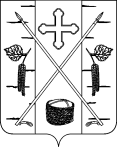 БЕРЕЗОВСКИЙ ПОСЕЛКОВЫЙ СОВЕТ ДЕПУТАТОВ	РЕШЕНИЕп. БерезовкаГлава поселкаС.А. Суслов                  Председатель Березовского                   Поселкового Совета депутатов                  С.С. СвиридовРемонт линии уличного освещения в мкр. Чудово и магистральных линий в поселке БерезовкаБлагоустройство игровой площадки в мкр. Чудово_____ р._____ р.1.Число граждан, обладающих правом участвовать в опросе и проживающих на соответствующей территории, на которой проводится опрос2.Число граждан, принявших участие в опросе3.Количество граждан, ответивших положительно на поставленный вопрос на опросе4.Количество граждан, ответивших отрицательно на поставленный вопрос на опросе